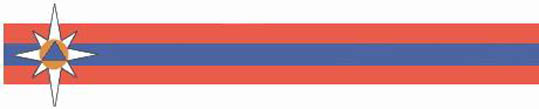 Прием сообщений о преступлениях и их оформление в управлении надзорной деятельности и профилактической работы Главного управления МЧС России по Оренбургской области осуществляют должностные лица:Начальник Главного управления Зенов Александр Николаевич (тел. 49-92-05)Заместитель начальника Главного управления – начальник УНД и ПРЩербина Андрей Владимирович (тел. 49-92-05)Заместитель начальника УНД и ПР - начальник отдела административной практики и дознания Буянов Михаил Васильевич (тел. 49-92-98)Заместитель начальника отдела административной практики и дознания Тимофеев Антон Валерьевич (тел. 49-92-98)Старший дознаватель отдела административной практики и дознанияТомина Елена Владимировна (тел. 49-92-98)Дознаватель отдела административной практики и дознанияКлимов Дмитрий Александрович (тел. 49-92-98)Дознаватель отдела административной практики и дознанияКолбулдинов Асхат Амантаевич (тел. 49-92-98)Сведения о руководителях и иных должностных лицах органов прокуратуры и суда, которым в соответствии с УПК РФ могут быть обжалованы действия, связанные с приемом (или отказом в приеме) сообщений о преступлениях.Прокурор Оренбургской области Медведев Руслан Федорович, 
г. Оренбург, ул. Кобозева, 51 (тел. 44-92-92)Председатель Оренбургского областного суда Ушаков Владимир Михайлович, г. Оренбург, ул. Комсомольская, 52 (тел. 34-20-53)